La Compagnie d’arc de Clichy-sous-Boisvous invite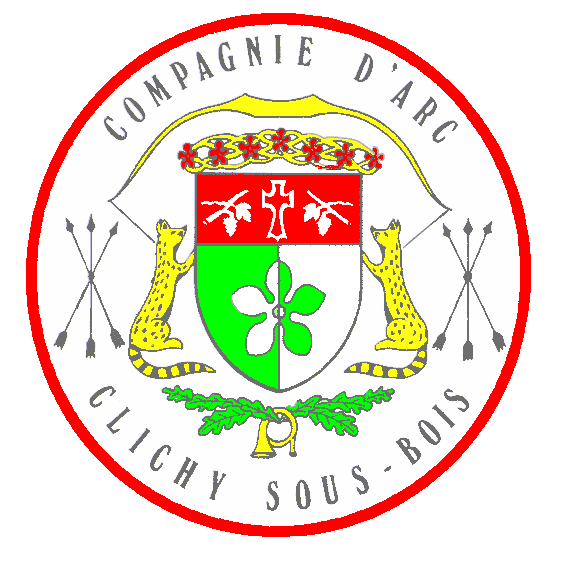    Samedi 15 juin 2024  .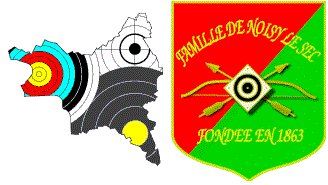 A participer au   CHALLENGE  .   André PRIEUR  .Nous vous accueillerons en notre jeu d’arcParc de la Mairie - Stade Roger Caltot - Avenue de Sévigné93390 Clichy-sous-BoisOuverture du greffe 12h30Présentation obligatoire des passeports, licences,tenue blanche ou de compagnie/club exigéeAppel des tireurs 13h30Début des tirs 14h30Tir réservé aux catégories Benjamins, Minimes, Cadets, juniorset arcs à poulies dans ces catégoriesDistance de tir 20 mètres – carte Beursault – Cible anglaise2 volées d’essai de 3 flèchesBuvette à votre dispositionRemise des récompenses vers 18h00 la coupe André Prieur sera remise à la Compagnie/au club qui cumulera les 3 meilleurs résultats individuels Une coupe au premier de chaque catégorie et une récompense à tous les participantsInscription à compagniearcclichysousbois@gmail.com  avant le 08 juin 2024ou par courrier à Compagnie d’arc de Clichy-sous-BoisChez Monsieur Yves LESAINT1 RUE JEAN JAURES
93470 COUBRON Renseignements : 06 78 67 70 62 